Dejepisné zastávky nášho regiónuOutdoorová hodina biológie #1dátum: 13. 04. 2022miesto: NP Poloniny, okres Sninaročník: siedmy, deviatyGeologická a biologická charakteristika územiaProblémová úloha č. 1 - geologická stavba, zastúpenie hornínPrezri si vzorky dvoch hornín, ktoré sú typické pre toto územie a pokús sa ich nájsť v okolí a odfotiťhornina č. 1usadená horninafarba: odtiene žltej, červená (indikuje prítomnosť oxidov železa), hnedá a sivozelená. dominantný minerál - kremeňtáto hornina sa široko používa pri cementovaní a je veľmi častá v rôznych druhoch pôdyhornina č. 2hornina sedimentárneho pôvodufarba šedá, hnedá, tmavošedátypická hornina flyšového pásma, podstatou vzniku je vytesňovanie vody z medzivrstiev, pri pôsobení vyššej teploty dochádza k ich bridličnateniutáto hornina jednou z hlavných zložiek pôd, ktoré sú nepriepustné a ťažké, zadržiavajú vodu a zle sa obrábajúsprávnu odpoveď nájdeš pod týmito kódmihornina č. 1					hornina č. 2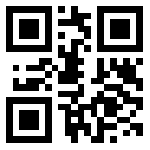 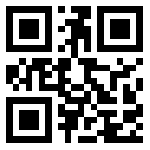 Problémová úloha č. 2Flóra - dendrológia80% tvoria bukovo - jedľové lesy (miestami charakter pralesov) - severná expozíciajužné úpätie hôr - dubovo - bukové lesynájdi a odfoť v okolí stromy (zameraj sa na časti stromu, pomocou ktorých vieš identifikovať rastlinný organizmus v aplikácii  Pl@ntNet - kôra, list, celý strom)identifikuj a charakterizuj ich pomocou aplikácie Pl@ntNetProblémová úloha č. 3Fauna - zoológiaživočích č. 1 - identifikáciaBol zaznamenaný úspešný návrat najväčšieho cicavca v Európe.Toto zviera imponuje mohutnosťou a výrazom sily svojej postavy. Dospelý samec váži 530 - 920 kg, samice sú menšie. Sú to spoločenské zvieratá, ktoré žijú v stádach v počte 6 - 20 jedincov. Stádo vedie skúsená, spravidla najstaršia samica.Latinský  názov živočícha: Bison bonasus bonasus x Bison bonasus caucasicus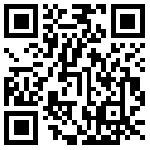 napíš svoj predpoklad: Uvedený živočích je:Bizón americkýZubor europskyMedveď hnedýLos mokraďovýživočích č. 2 - identifikáciaZ Poľska často preniká na toto územie. Patrí medzi párnokopytníky. Tvarom tela pripomína koňa s krátky krkom. Má neforemne predĺženú hlavu s previsnutým horným pyskom a kožovitým lalokom na spodnej strane krku. V lete žije samotársky, v zime sa samice s mláďatami spájajú do menších skupín.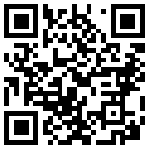 Latinský názov živočícha: Alcesalces L.napíš svoj predpoklad:Uvedený živočích je:Muflon lesnýKozorožec kaukazkýZubor európskyLos mokraďovýSumarizácia charakteristiky územia z geologického a biologického hľadiska: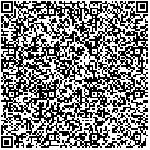 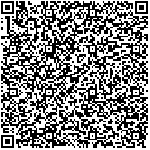 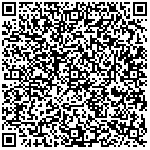 extra bonus: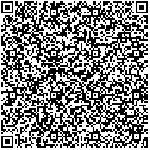 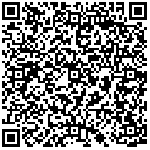 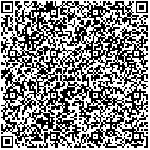 Na základe informácií získaných pod jednotlivými QR kódmi charakterizuj územie NP Poloniny, Bukovské vrchy - KremenecFormatívne hodnotenie:Čo som na dnešnej hodine robil/a?Prečo som to robil/a?Čo som sa dnes naučil/a?Aké otázky k téme ešte mám?Celkový pocit počas dnešných outdoorových hodín:😀  😐  🙁	🥱	😵‍💫	🤢